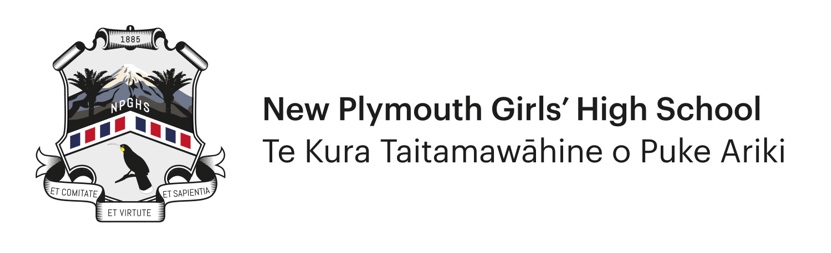 SCIENCE BADGE APPLICATION FORMName: ____________________________ Kāwai Huia: _____________ Date: ___________Applications due to Student Services by 8.40am Friday 30 August 2024Type of Activity - 1: (state type of Activity undertaken)Type of Activity - 1: (state type of Activity undertaken)Activity Details: Activity Title:Description of Involvement in Activity:Total hours:Dates of Activity:Activity Details: Activity Title:Description of Involvement in Activity:Total hours:Verification of Activity: (by Academic Leader (Traditional Sciences))Describe Activity: Hours student involved?                            __________Applicant’s Signature:Teacher in Charge Code & Signature:Type of Activity - 2: (state type of Activity undertaken)Type of Activity - 2: (state type of Activity undertaken)Activity Details: Activity Title:Description of Involvement in Activity:Total hours:Dates of Activity:Activity Details: Activity Title:Description of Involvement in Activity:Total hours:Verification of Activity: (by Academic Leader (Traditional Sciences))Describe Activity: Hours student involved?                            __________Applicant’s Signature:Teacher in Charge Code & Signature:Type of Activity - 3: (state type of Activity undertaken)Type of Activity - 3: (state type of Activity undertaken)Activity Details: Activity Title:Description of Involvement in Activity:Total hours:Dates of Activity:Activity Details: Activity Title:Description of Involvement in Activity:Total hours:Verification of Activity: (by Academic Leader (Traditional Sciences))Describe Activity: Hours student involved?                            __________Applicant’s Signature:Teacher in Charge Code & Signature: